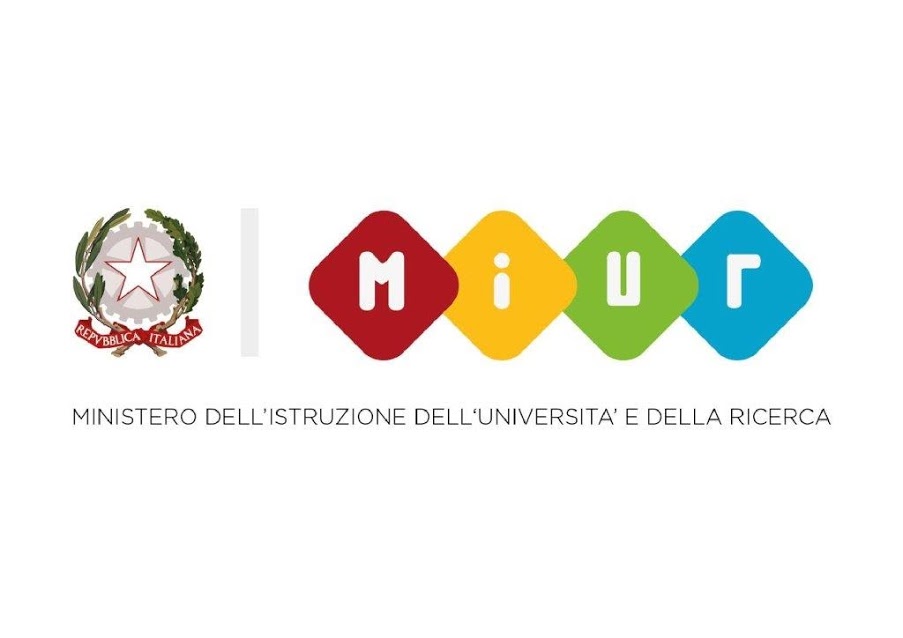 Ministero dell’Istruzione, dell’Università e della RicercaComitato  per lo sviluppo della Cultura Scientifica e TecnologicaDirezione Generale per il personale scolasticoSEMINARIO DI RESTITUZIONE  #rovesciatoScuola Polo Formativo Regionale “Pirandello – S.G. Bosco”Campobello di Mazara (TP)Polo Territoriale Universitario di TrapaniLungomare Dante Alighieri 2 – 4TrapaniGiovedi 13 dicembre 2018h.9.00 - 13.00Pausa pranzoh.14.30 – 17.30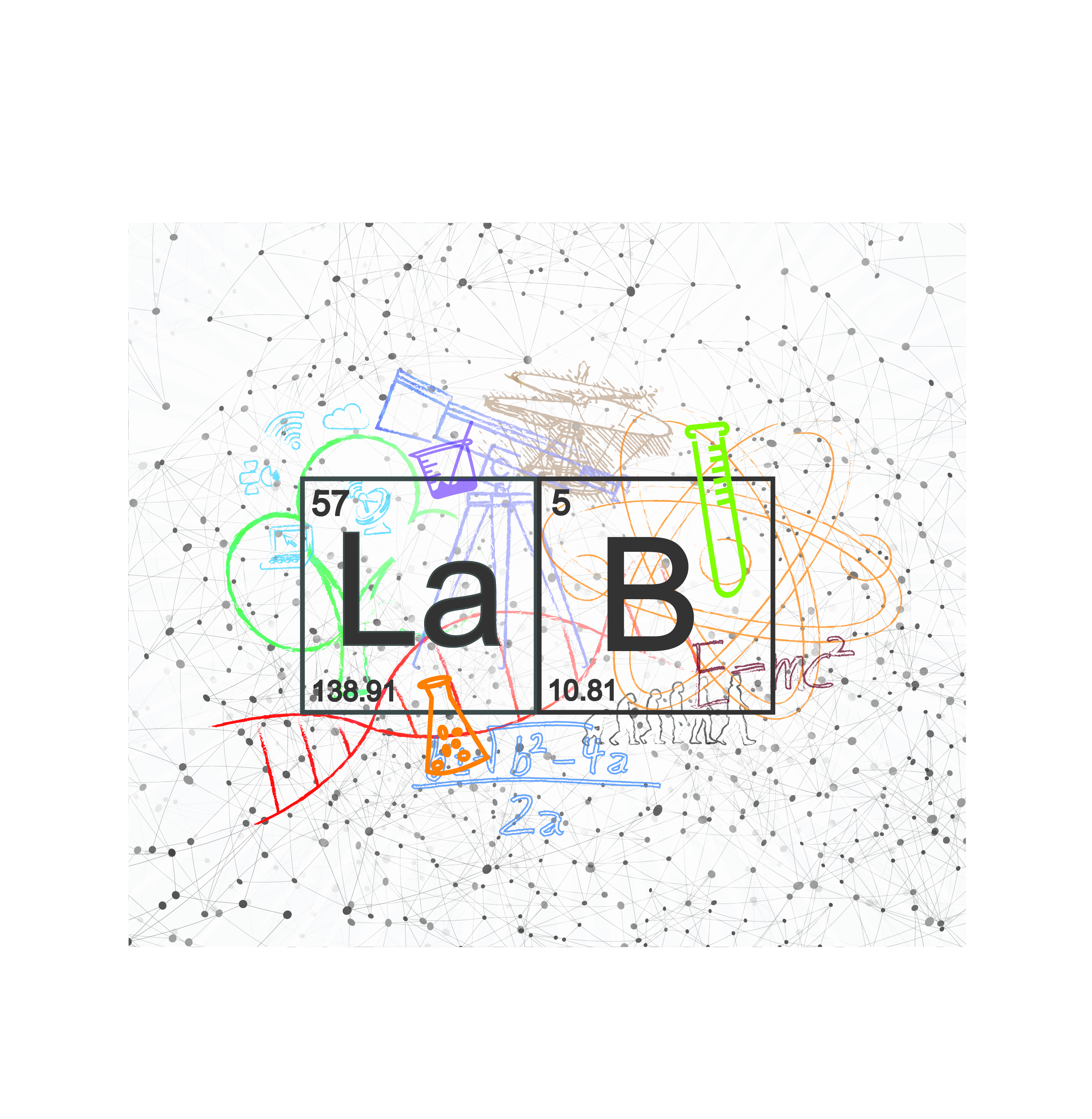 PROGETTO #scienza&tecnologia - Piano di ricerca e formazione per una didattica innovativa in ambito scientifico-tecnologico nella scuola secondaria di primo grado.Accoglienza e salutiAccoglienza e salutiDirigente scolastico della Scuola Polo Formativo RegionaleProf.ssa Giulia FlavioPresidente del Polo Universitario di Trapani  Prof. Ignazio GiaconaDirettore generale dell’USR SiciliaDott.ssa Maria Luisa AltomonteDirigente USR Sicilia Luca GirardiDirigente tecnicoPatrizia Agata FasuloDirigente Ufficio scolastico territoriale TrapaniFiorella PalumboIL PRODOTTO DELLA FORMAZIONEIL PRODOTTO DELLA FORMAZIONELa piattaforma: la cassaforte dinamica del Piano S&TClaudia Angelini e Luigi ViscianoL’interdisciplinarità nei percorsiDaniela Berardino e Gianpaolo LuccaI percorsi (almeno 3)Tutor e docente DibattitoDibattitoIL PRODOTTO DELLA RICERCAIL PRODOTTO DELLA RICERCALa formazione dei docenti: il protagonista è l’apprendimentoLuigi Berlinguer Tavola rotonda: Il Piano S$T come modello culturaleFilomena Rocca,  Arturo Marcello Allega, Mario Fierli e Giuseppe MarucciDibattito Dibattito ConclusioniLuigi Berlinguer